ЗАЯВНИК - ВІДОКРЕМЛЕНИЙ ПІДРОЗДІЛ (ФІЛІЯ, ПРЕДСТАВНИЦТВО) ЮРИДИЧНОЇ ОСОБИВстановлення відокремленого підрозділу (філії, представництва) юридичної особи здійснюється за його установчими документами: Положенням про нього - оригіналом або нотаріально завіреною копією. Встановлення представника відокремленого підрозділу юридичної особи здійснюється за паспортом громадянина України або іншими документами, що його замінюють.За сертифікатами ЕЦП для відокремленого підрозділу юридичної особи в ТОВ «ЦСК «Україна» звертається керівник або його представник за довіреністю.	Увага!Підписи на копіях документів для ЕЦП, мають відповідати зразку підпису в паспорті кожного з підписувачів(бухгалтера і директора).В разі невідповідності клієнту буде відмовлено у виготовленні сертифіката!Приймаються тільки якісні копії.За отримання електронно-цифрового підпису Ви можете звернутись за адресою:м. Рівне, вул. Київська, 10 (приміщення Рівненської друкарні, 5-й поверх офіс ПП «Штурман»  ) тел. 62-05-31, 43-45-43Для отримання сертифікатів при собі необхідно мати:  паспорт громадянина України або інший документ, що його замінює (для встановлення особи);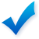   оригінал або нотаріально засвідчену копію установчого документа — Положення про відокремлений підрозділ;  заповнений, підписаний керівником і скріплений печаткою відокремленого підрозділу юридичної особи Договір про надання послуг ЕЦП - в двох примірниках або Картку приєднання до електронного договору про надання послуг ЕЦП (в паперовому вигляді), - в одному примірнику;  копію довідки з ЄДРПОУ (з Управління статистики) або копію витягу з ЄДР, або копію виписки з ЄДР засвідчену:або підписом керівника і печаткою відокремленого підрозділу юридичної особи (копія засвідчується з обох сторін),або нотаріусом,або оригінал та звичайну копію (після ознайомлення з оригіналом (або нотаріально посвідченою копією) адміністратор засвідчує цю копію з обох сторін своїм підписом та скріплює печаткою ТОВ «ЦСК «Україна» ).  копії документів про призначення на посаду кожного з підписувачів (наприклад: для керівника - доручення, видане виконавчим органом юридичної особи, для бухгалтера – наказ про призначення), засвідчені:або підписом керівника і печаткою відокремленого підрозділу юридичної особи (потрібно засвідчувати кожну сторінку копії, на якій є текст);або нотаріусом.  копії паспортів громадян України (1 - 6 сторінки) або інших документів, що їх замінюють, кожного з підписувачів (приймаються тільки якісні копії: чіткі фото та читабельний текст), засвідчені:або підписами їх власників;або нотаріусом.  копії довідок про присвоєння ідентифікаційних номерів кожного з підписувачів (приймаються тільки якісні копії: чіткі та читабельні, без виправлень), засвідчені:або підписами їх власників;або нотаріусом.  заявки на формування посилених сертифікатів ЕЦП кожного з підписувачів, які були сформовані в системі «M.E.Doc» в електронному (.РСК) і паперовому вигляді (заповнені, перевірені, підписані відповідними підписувачами:заявку на печатку підписує керівник відокремленого підрозділу і скріплює печаткою відокремленого підрозділу юридичної особи (якщо формується печатка, «мокрий» відбиток якої відсутній на наданих в ТОВ «ЦСК «Україна» документах);заявку на сертифікат шифрування підписує керівник;заявку на підпис керівника підписує керівник;заявку на підпис головного бухгалтера підписує головний бухгалтер.  довіреність та паспорт довіреної особи (для встановлення особи та повноважень представника), якщо за сертифікатами звертаються не підписувачі (за умови надання повного і відповідно засвідченого комплекту документів);*Довіреність повинна бути підписана керівником і скріплена печаткою відокремленого підрозділу юридичної особи.  Платіжне доручення;